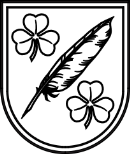 LATVIJAS  REPUBLIKA
SKRĪVERU  NOVADA  DOMEReģistrācijas Nr.90000074704, Daugavas iela 59, Skrīveri, Skrīveru novads, LV-5125,  
tālrunis 65197675, fakss 65197747, e-pasts: dome@skriveri.lvSkrīveru novadāPASKAIDROJUMA RAKSTS PAR SKRĪVERU NOVADA PAŠVALDĪBAS 2019.GADA BUDŽETU	Budžets ir pašvaldības finansiālās darbības pamatdokuments un finanšu instruments, ar kuru tā nodrošina savu autonomo funkciju izpildi, kā arī veic ekonomisko un sociālo vajadzību sabalansēšanu ar finansiālajām iespējām. 	Pašvaldības 2019.gada budžets izstrādāts, ievērojot likumos „Par pašvaldību budžetiem”, ”Par pašvaldībām”, „Par budžetu un finanšu vadību”, kā arī nodokļu likumos, Latvijas Republikas Ministru kabineta noteikumos un citos likumdošanas aktos izvirzītās prasības. Skrīveru novada dome 2014.gada 25.septembrī apstiprināja noteikumus Nr.5 “Noteikumi par Skrīveru novada pašvaldības budžeta plānošanu”, kuri nosaka kārtību, kādā notiek budžeta plānošana un līdzekļu sadale.	Skrīveru novada pašvaldības (turpmāk – pašvaldības) 2019.gada budžets ir sabalansēts ieņēmumu un izdevumu daļā, tas virzīts galvenokārt uz iepriekšējos gados apstiprināto prioritāšu, attīstības plānu un infrastruktūras projektu realizāciju. Lai veicinātu Skrīveru novada attīstību, 2019.gadā tāpat kā iepriekšējos gados iespēju robežās tiks piesaistīti Eiropas Savienības (turpmāk – ES) fondu un, ja būs nepieciešams, arī aizņēmumu līdzekļi.	Skrīveru novada pašvaldības budžets sastāv no pamatbudžeta un speciālā budžeta. Budžets ir konsolidēts, t.i., tajā ir iekļauts arī pašvaldības aģentūras “Sociālās aprūpes centrs “Ziedugravas”” budžets.	Skrīveru novada administratīvās teritorijas kopējā platība ir 10540,01 ha, novadā izveidoti 5 ciemi: Skrīveri, Zemkopības institūts, Klidziņa, Līči un Ziedugravas. Uz 2018.gada 1.jūliju dzīvesvietu novadā bija deklarējušas 3571 personas.budžeta IEŅĒMUMI	Pašvaldības 2019.gada kopbudžeta ieņēmumi bez atlikumiem uz gada sākumu un saņemtajiem kredītiem plānoti 4 408 750 euro apmērā (1234,60 euro uz vienu Skrīveru novadā deklarējušos iedzīvotāju), kas sadalās divās lielās grupās – pašvaldības pamatbudžeta ieņēmumi  4 334 749 euro un pašvaldības speciālā budžeta ieņēmumi 74 001 euro. Kopā ar naudas līdzekļu atlikumu 478 459 euro no 2018.gada pašvaldības pieejamie finanšu resursi 2019.gadā plānoti  4 887 209 euro apmērā.pamatbudžetS 	Pašvaldības 2019.gada pamatbudžeta ieņēmumi plānoti 4 334 749 euro (skat. 1.Pielikumu), kas ir par 1,04%  lielāki nekā 2018.gada sākumā plānotie ieņēmumi.	Pamatbudžets ir pašvaldības budžeta galvenā daļa, ko veido:nodokļu ieņēmumi – iedzīvotāju ienākuma nodoklis, nekustamā īpašuma nodoklis;nenodokļu ieņēmumi – nodevas un naudas sodi;transferti – maksājumi no citiem budžetiem, kas ir mērķdotācijas un dotācijas no valsts budžeta, citu pašvaldību budžetiem un finansējuma no Eiropas Savienības struktūrfondu finansēto projektu īstenošanai;maksas pakalpojumi un citi pašu ieņēmumi. 	Lielāko pašvaldības pamatbudžeta ieņēmumu daļu 49,57% (2 147 549 euro) veido iedzīvotāju ienākumu nodoklis (turpmāk - IIN), salīdzinājumā ar iepriekšējo gadu plānots tā pieaugums par 3,08%. IIN ieņēmumus galvenokārt ietekmē tautsaimniecībā nodarbināto skaits, darba samaksa, ar iedzīvotāju ienākuma nodokli neapliekamā minimuma un atvieglojumu apmērs, kā arī minimālā darba alga. Skrīveru novadā uz 2018.gada 1.jūliju bija deklarēti 3571 iedzīvotāji, kas ir par 2,27% mazāk kā 2017.gadā. Neskatoties uz iedzīvotāju skaita samazinājumu, plānoti lielāki nodokļa ieņēmumi saistībā ar minimālās algas izmaiņām 2018.gadā. Bezdarba līmenis 2018.gadā novadā svārstās robežās no 4,6% - 5,4%, kam raksturīga sezonalitāte un ir kā vidēji valstī reģistrētais bezdarba līmenis.1.att. Skrīveru novada pašvaldības pamatbudžeta līdzekļu ieņēmumu struktūra 2019.gadā, (% un euro)Nekustamā īpašuma nodokļa (turpmāk - NĪN) ieņēmumi 2019. gadā tiek plānoti 160 498 euro, t.sk. kārtējā gada ieņēmumi 142 498 euro, iepriekšējo gadu parādi 12 500 euro, nokavējuma naudas un pārmaksas 5 500 euro. NĪN ieņēmumu īpatsvars pašvaldībās kopējā budžetā ir 3,7 % un tā pieaugums attiecībā pret 2018.gada plānu ir 2,45% .Arī 2019.gadā spēkā paliek nekustamā īpašuma nodokļa atvieglojumi iedzīvotājiem, saskaņā ar likumu “Par nekustamā īpašuma nodokli” 5. pantu:maznodrošinātām un trūcīgām personām;politiski represētām personām;ģimenēm, kuru aprūpē ir trīs vai vairāk bērni līdz 18 gadiem vai bērni līdz 24 gadu vecumam, ja apgūst vispārējo profesionālo vai augstāko izglītību.	2018.gadā Skrīveru novada dome ir apstiprinājusi saistošos noteikumus Nr.3 “Par nekustamā īpašuma nodokļa atvieglojumiem Skrīveru novadā”, kas paredz papildus nodokļu atvieglojumus personām ar pirmās un otrās grupas invaliditāti, personām, kuru ģimenē ir bērns ar invaliditāti, vientuļajiem pensionāriem, Černobiļas atomelektrostacijas avārijas seku likvidēšanas dalībniekiem u.c.	Būtisku pašvaldības budžeta daļu veido maksājumi no valsts budžeta un citu pašvaldību budžetiem. Saņemtie maksājumi no valsts un citām pašvaldībām 2019.gadā plānoti 1 348 232 euro, kas ir 31,10% no kopējiem ieņēmumiem, un tie ir par 1,35% lielāki pret iepriekšējo gadu. Lielākā daļa šo maksājumu paredzēti izglītības funkciju nodrošināšanai. Mērķdotācijas pedagogiem paredzētas par periodu  no 1.janvāra līdz 31.augustam.	Valsts budžeta transfertu apjoms Eiropas Savienības (turpmāk – ES)  struktūrfondu līdzfinansēto projektu īstenošanai budžeta gada laikā tiks mainīts (grozīts) atbilstoši projektu realizācijas gaitai, turpinās vairāki ES projekti Andreja Upīša Skrīveru vidusskolā, kompetenču projekts PII “Sprīdītis”, veselības veicināšanas projekts Skrīveru novadā, ceļa “Lielkažoki – Stūrīši” pārbūves atliktie darbi.	Pārējos pamatbudžeta ieņēmumus sastāda maksas pakalpojumi un citi pašu ieņēmumi 15,59% , nenodokļu ieņēmumi 0,06%. 	Vairāk kā 90% no budžeta iestāžu ieņēmumiem veido sociālās aprūpes centra “Ziedugravas” sniegtie pakalpojumi.Speciālais budžetSSpeciālo budžetu veido īpašiem mērķiem paredzētie līdzekļi, t.i. dabas resursu nodoklis un mērķdotācijas  no valsts budžeta pašvaldības autoceļu uzturēšanai. 2019. gadā ieņēmumos plānots 74 001 euro  autoceļu un ielu pārvaldīšanai, kas ir pagājušā gada dotācijas apmērā. Naudas līdzekļu atlikums uz gada sākumu ir 10 661 euro, ko veido atlikums no dabas resursu nodokļa 2 315 euro un no autoceļu uzturēšanai paredzētiem izdevumiem 8 346 euro (skat. 2.Pielikumu). Budžeta  izdevumi	Skrīveru novada pašvaldības ieņēmumi tiek novirzīti ar likumu noteikto pašvaldības funkciju, uzdevumu un brīvprātīgo iniciatīvu izpildes nodrošināšanai – pašvaldības izglītības, kultūras, sporta, tūrisma, sociālā dienesta, aprūpes centra “Ziedugravas” un administrācijas uzturēšanai, novada kultūras, sporta, tūrisma un izglītības pasākumu finansēšanai, novada infrastruktūras uzturēšanai, pabalstiem trūcīgiem un maznodrošinātajiem iedzīvotājiem kā arī citiem izdevumiem atbilstoši attīstības plānošanas dokumentu prioritātēm.	Pašvaldības 2019. gada kopbudžeta izdevumi bez pamatkapitāla palielināšanas SIA “Skrīveru saimnieks” un atmaksājamām kredītsaistībām plānoti 4 644 060 euro apmērā, kas sadalās – pašvaldības pamatbudžeta izdevumi 4 559 398 euro un pašvaldības speciālā budžeta izdevumi 84 662 euro.Pamatbudžeta izdevumi	Pamatbudžeta izdevumu kopējais apjoms 2019. gadam plānots 4 559 398 euro, kas, salīdzinot ar 2018. gada sākumu, ir par 160 297 euro (3,64%) lielāks. 2019. gadā ir ieplānoti 8 000 euro pašvaldības kapitālsabiedrībai SIA “Skrīveru saimnieks” pamatkapitāla palielināšanai un 210 150 euro aizņēmumu (kredītu pamatsummas) atmaksai.2.att. Skrīveru novada pašvaldības budžeta izdevumi atbilstoši ekonomiskajām kategorijām 2019.gadā (% un euro)	Izdevumu, atbilstoši ekonomiskajām kategorijām, lielāko daļu vairāk kā 2,5 miljoni eiro veido pašvaldības iestādēs strādājošo darbinieku atlīdzībai, kas ir 54,99% no kopējiem pašvaldības izdevumiem, un otra lielākā izdevumu daļa 30,28% ir izdevumi par precēm un pakalpojumiem, 6,75% veido pamatlīdzekļu iegādei paredzētie līdzekļi un nemateriālie ieguldījumi, 5,18% paredzēti sociālo pabalstu izmaksai.3.att. Skrīveru novada pašvaldības budžeta izdevumi atbilstoši funkcionālajām kategorijām 2019.gadā (% un euro)	Vispārējo valdības dienestu nodrošināšanai paredzēti 312 413 euro jeb 6,85% no kopējiem izdevumiem. Pašvaldības funkciju izpildi atbilstīgi likuma „Par pašvaldībām” tiesību normām nodrošina Skrīveru novada dome. Saskaņā ar Skrīveru novada pašvaldības nolikumu šo funkciju īstenošanu veic domes deputāti, izveidotās komisijas, pašvaldības administrācija. Šajās izmaksās ietilpst pārvaldes uzturēšanas izmaksas, deputātu atalgojums, vēlēšanu izdevumi, administratīvās komisijas u.c. iedzīvotāju komisiju izdevumi, kā arī finanšu un grāmatvedības nodaļas izmaksas. 	Sabiedriskās kārtības un drošības nodrošināšanai paredzēti 32 397 euro jeb 0,71% no kopējiem izdevumiem. Šajā nozarē uzskaita Skrīveru novada pašvaldības policijas izmaksas. 2019.gadā plānota jauna automašīnas iegāde pašvaldības policijai. 	Pašvaldības teritoriju un mājokļu apsaimniekošanai 2019.gadā plānotie izdevumi 751 471 euro jeb 16,48% no kopējās izdevumu summas. Kā viens no prioritāriem pasākumiem teritorijas apsaimniekošanā ir ceļu infrastruktūras sakārtošana Skrīveru novadā, tāpēc gadu no gada pašvaldība pēc iespējas vairāk novirza līdzekļus satiksmes infrastruktūras attīstībai, uzlabojot pašvaldības ceļu tehnisko stāvokli un savstarpējo sasniedzamību, pašvaldības līdzekļi un valsts dotācija tiek novirzīta ceļu ikdienas uzturēšanai un papildus darbiem, lai nepasliktinātos ceļu un ielu stāvoklis.	2019. gadā ieplānoti dažādi labiekārtošanas darbi: piemiņas vietas (centrā) labiekārtošana;bērnu rotaļu laukumu papildināšana un volejbola laukumu atjaunošana;projektēšanas darbi dzelzceļa stacijas laukumam/ stāvlaukumam;projektēšanas darbi laukumam/stāvlaukumam Daugavas ielā 85 un 85A;ātruma slāpētāju (guļošo policistu) ierīkošana;ielu apgaismojuma infrastruktūras uzlabošana;speciāli aprīkotas automašīnas iegāde sociālo pakalpojumu nodrošināšanai;Maizītes tiltiņa atjaunošana pie Upes ielas u.c. 	Pašvaldībai piederošo dzīvokļu remontdarbiem 2019.gada budžetā ir atvēlēti 16 420 euro, tajā skaitā arī sociālo dzīvokļu remontiem.	Atpūtas, kultūras un reliģijas vajadzībām 2019. gadā paredzēti 357 900 euro jeb 7,85%. Šo nozari veido finansējums Skrīveru bērnu bibliotēkai, Andreja Upīša Skrīveru bibliotēkai, Skrīveru kultūras centram, handbolam, pensionāru biedrībai, tūrisma un sporta pasākumiem, pašdarbības kolektīviem un reliģijai. 2019. gadā ieplānots finansējums:ēkas Andreja Upīša ielā 1 remonta projektēšanas darbiem;grāmatu un periodikas iegādei bibliotēkās;līdzfinansējums Daugavas savienības projektam Spīdalas takā;kāpņu un margu atjaunošanai pie ozola Lielais Andrejs;margu uzstādīšanai pilskalnā;kultūras centra pašdarbības kolektīviem jaunu tērpu iegādei.	Pašvaldības budžetā paredzēti līdzekļi arī Skrīveriem nozīmīgu, jau par tradīciju kļuvušu pasākumu organizēšanai – Novada svētki, Lieldienu pasākumi, Līgo svētku pasākumi, Parka svētki, Valsts svētku koncerti, Ziemassvētku pasākumi, pavasara un rudens gadatirgi. 	Lai mudinātu ikvienu Skrīveru novada iedzīvotāju nodarboties ar aktīvu un veselīgu dzīvesveidu, pašvaldība paredzējusi finansējumu dažādu sporta aktivitāšu nodrošināšanai,  dotāciju vīriešu un sieviešu handbola komandām, dalības maksām un ceļa izdevumiem starptautiskajos turnīros jaunajiem handbolistiem.	Vislielākais izdevumu apjoms iepriekšējos gados un arī 2019. gadā tiks tērēts izglītībai, kopējā izdevumu daļa ir plānota 1 930 669 euro jeb 42,43% no pamatbudžeta. Izdevumi ietver pedagogu un saimnieciskā personāla atlīdzību, skolu un pirmsskolas izglītības iestāžu ēku uzturēšanu un remontu, kā arī bērnu ēdināšanu un skolēnu pārvadājumus. Šajā izmaksu sadaļā uzskaita arī uzturēšanas izdevumu transfertus citām pašvaldībām par skolēnu apmācību, transfertus sporta skolai un izglītības pārvaldei. 		2019.gada budžetā plānots pirmskolas izglītības iestādēs (turpmāk - PII) kosmētiskais telpu remonts, jaunu bērnu gultu iegāde un āra nojumes atjaunošana PII “Sprīdītis”, PII “Saulēni” plānots atjaunot un papildināt āra rotaļlaukumus un tiltiņu un veikt kurināmā novietnes remontu. Arī 2019. gadā no pašvaldības budžeta tiks apmaksāta ēdināšana tiem bērniem, kuri apmeklē obligāto piecgadīgo un sešgadīgo bērnu sagatavošanu pamatizglītības ieguvei un daudzbērnu ģimenēm.	Andreja Upīša Skrīveru vidusskolā plānoti telpu remontdarbi – durvju nomaiņa, ventilācijas sistēmas izbūve ēdamzālē, remontdarbi internātā, turpinās iegādāties skolēnu galdus un krēslus ar regulējamiem augstumiem un atjaunot mācību materiāltehnisko bāzi – plānota jaunu datoru iegāde mācību darbam. Ieplānoti izdevumi kompensācijai par transporta biļetēm skolēniem, kuri apmeklē Andreja Upīša Skrīveru vidusskolu un ir deklarēti ne tikai Skrīveru novadā, bet arī citās pašvaldībās, stipendijām 9.-12.klašu skolēniem un autovadītāju apliecības iegūšanai 12.klases skolēniem.	Skrīveru Mūzikas un mākslas skolā šogad plānota jaunu mūzikas instrumentu iegāde un datortehnikas un speciālas datorprogrammas iegāde mācību procesam, kā arī plānota centrālo durvju nomaiņa.	Sociālajai aizsardzībai 2019.gadā ir plānots 1 170 547 euro liels finansējums jeb 25,67% no visiem 2019. gada izdevumiem. Lielu daļu no šajā nozarē ieplānotajiem līdzekļiem aizņem Skrīveru novada pašvaldības aģentūras “Sociālā aprūpes centra “Ziedugravas” budžets (758 672 euro), kas savus nepieciešamos saimnieciskos izdevumus nodrošina no pašu ieņēmumiem. Šajā nozarē iekļauti izdevumi bāriņtiesai 32 786 euro, sociālajam dienestam 81 975 euro un dienas aprūpes centram 79 269 euro.  2019.gada budžetā atbilstīgi pašvaldības saistošajiem noteikumiem kā arī, izvērtējot vajadzības, materiālos un personiskos resursus, ieplānoti līdzekļi iedzīvotājiem, lai būtu iespējams saņemt sociālo palīdzību ne tikai garantētā minimālā ienākumu līmeņa nodrošināšanai un dzīvokļa pabalstu, bet arī citus pabalstus. Sociālie pabalsti Skrīveru novada iedzīvotājiem 2019. gadā plānoti kopsummā 129 948 euro apmērā. No pašvaldības budžeta tiek apmaksāti arī ilgstošās sociālās aprūpes un aprūpes mājās sniegtie pakalpojumi.aIZŅĒMUMI UN GALVOJUMI	2019. gadā Skrīveru novada dome turpinās norēķināties par 15 aizņēmumiem Valsts kasē, kam plānoti 217 619 euro, t.sk. aizņēmumu apkalpošanas izdevumi 7 000 euro. Neatmaksātais aizņēmuma pamatsummas atlikums Valsts kasē uz 2019.gada 1.janvāri ir  2 185 459 euro.	Pašvaldības galvojumi 2019. gadā ir 469 euro. Kopējā neatmaksātā galvojumu summa, kurai nav iestājies maksāšanas termiņš uz 2019. gada 1.janvāri ir 10 780 euro un tas ir par Vidusdaugavas reģiona sadzīves atkritumu apsaimniekošanas projektu sadzīves atkritumu poligona “Dziļā vāda” būvniecību Mežāres pagastā.	Kopējais saistību apjoms no pamatbudžeta ieņēmumiem ir 6,72%, kas ir nosacīti zems no pieļaujamajiem 20%.	Tuvākajos 3 gados paredzēta 4 aizņēmumu atmaksa, samazinot kopējo saistību apjomu zem 6% no pamatbudžeta ieņēmumiem. Ja būs nepieciešams novada attīstībai, pašvaldības dome izvērtēs iespējas izmantot Valsts Kases aizdevumus.Speciālā budžeta izdevumiSpeciālā budžeta izdevumi 2019.gadā plānoti 84 662 euro,  t.sk. autoceļa fonda līdzekļu izlietojums 82 347 euro, dabas resursu nodokļa līdzekļu izlietojums 2 315 euro. Priekšsēdētājs								A.Zālītis